Перечень объектов недвижимого имущества подлежащного вовлечению в хозяйственный оборот в 2024 году по Лепельскому филиалу Витебского областного потребительского общества№ п/пНаименование органа управления, сведения о балансодержателе (наименование, почтовый адрес, УНП, номер телефона), сведения об объекте недвидимого имущества (наименование, адрес местонахождения, инвентарный номер по государственной регистрации в едином государственном регистре недвижимиого имущества, прав на него и сделок с ним, а при ее отсутствии – по бухгалтерском учету)Общая площадь/неиспользуемая площадь имущества (кв.метров)Способ вовлечения в хозяйственный оборотФото объекта12451Витебское областное потребительское обществоЛепельский филиал Витебского областного потребительского общества, 211174, г.Лепель, ул.пл.Свободы, 1, УНП 391855888Магазин № 17, г.Лепель, ул.Витебская, 23В175продажа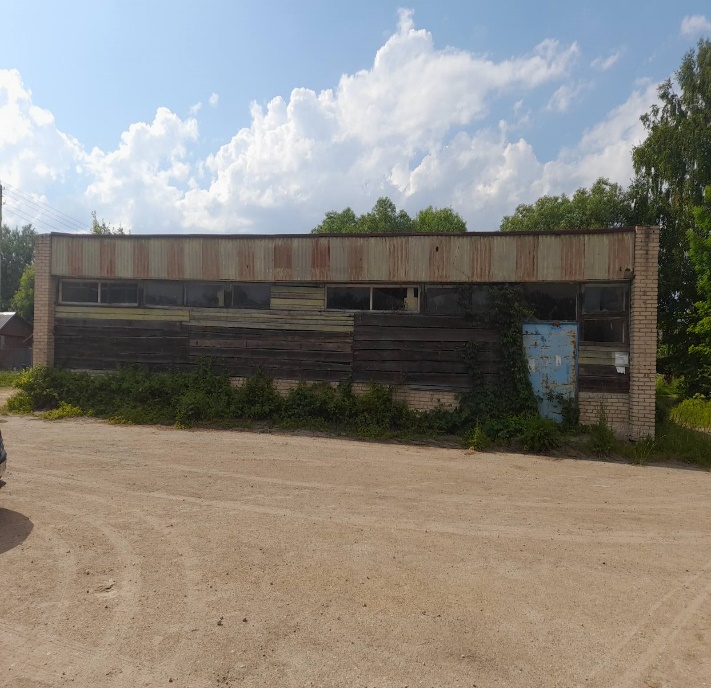 2Магазин № 98, Лепельский район, д.Заозерье258,5продажа (аренда)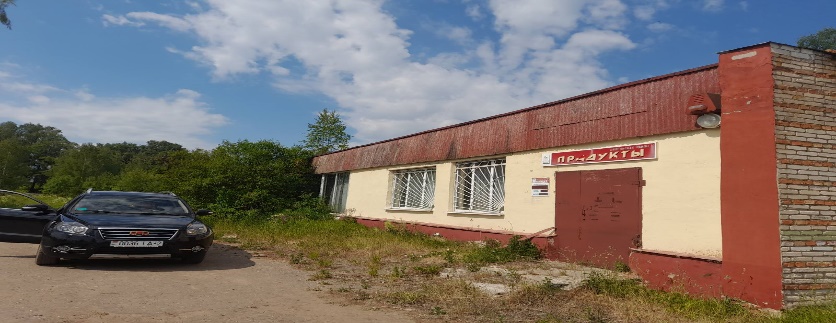 3Магазин № 61, Лепельский район, д.Боровно78продажа (аренда)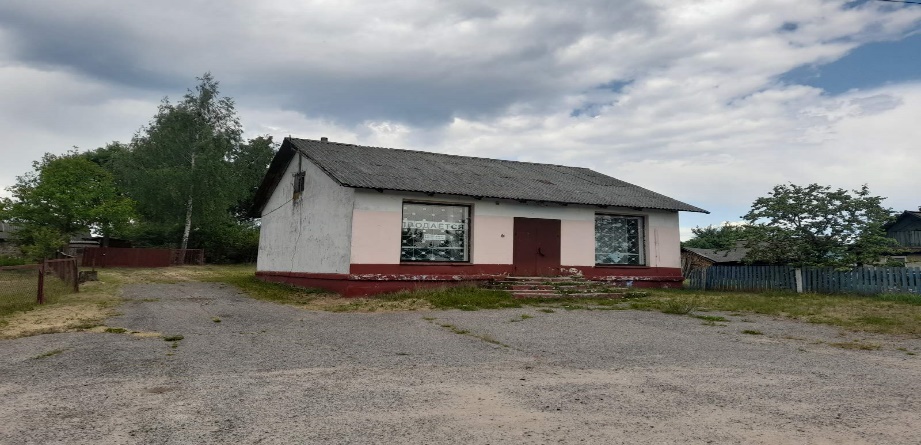 4Магазин № 44, Лепельский район, д.Адамовка110продажа (аренда)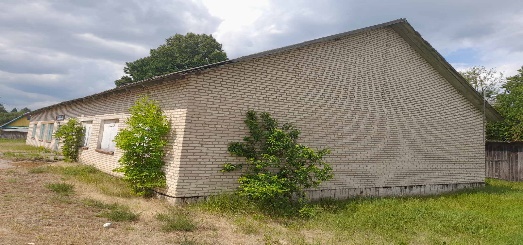 5Магазин № 33, Лепельский район, д.Городец110продажа (аренда)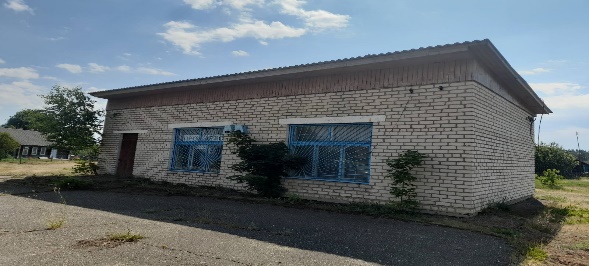 6Магазин № 58, Лепельский район, д.Караевичи128продажа (аренда)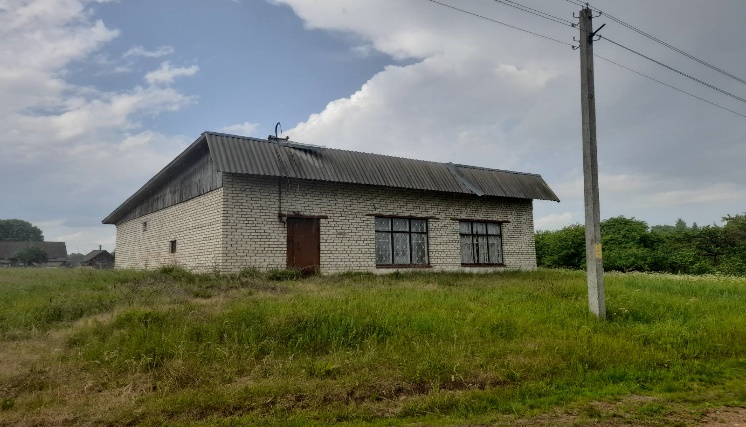 7Магазин № 67, Лепельский район, д.Забоенье42продажа (аренда)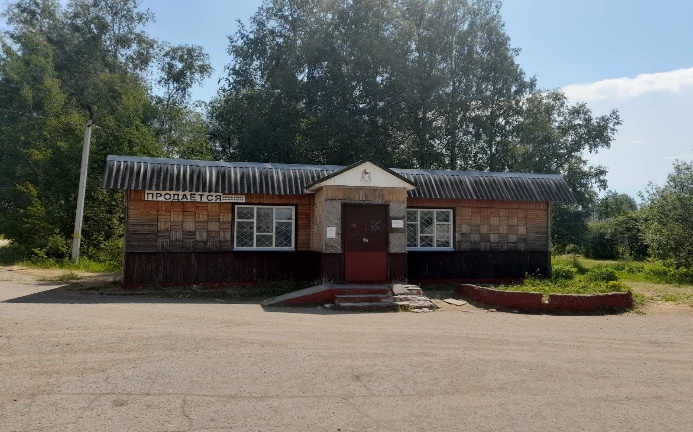 8Магазин № 23, г.Лепель, ул.Донукалова, 24б350продажа (аренда) или использование в собственных целях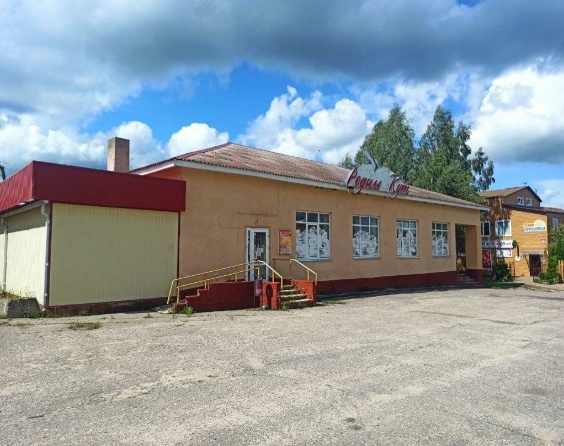 9Магазин № 1, г.Лепель, ул.Пушкинская, 10109продажа (аренда)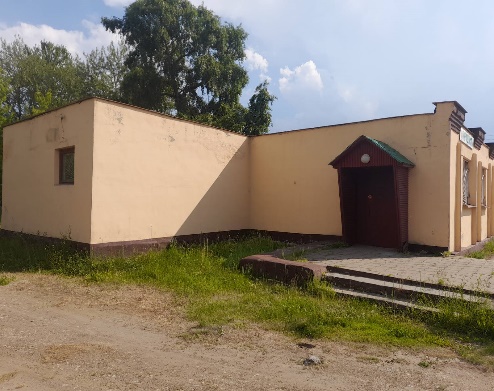 10Павильон № 16, г.Лепель, ул.Деповская27продажа (аренда)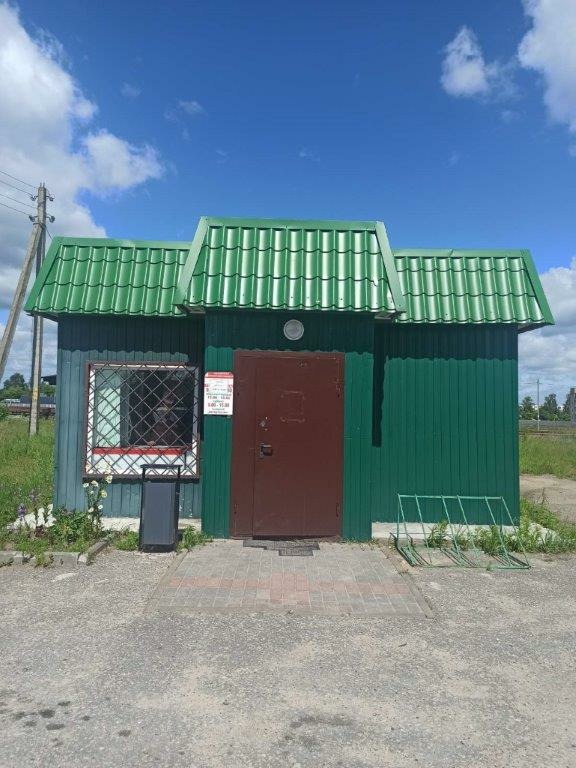 11Магазин № 50, Лепельский район, д.Н.Волосовичи82продажа (аренда)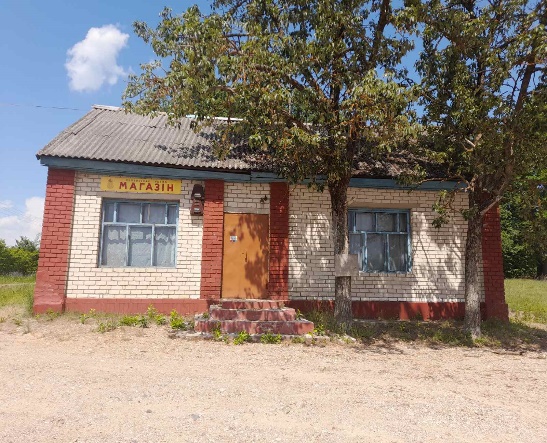 12Магазин № 88, Лепельский район, д.Суша79продажа 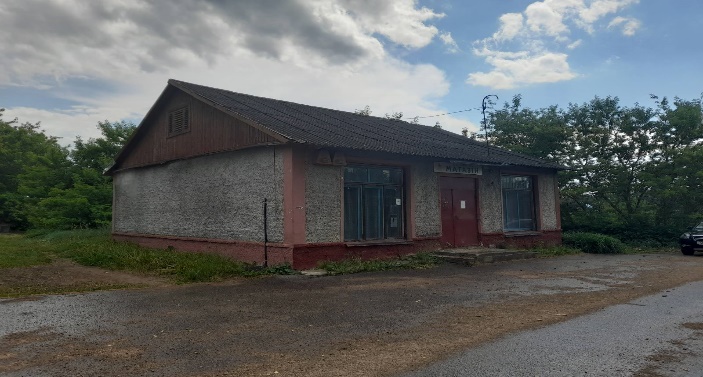 13Пельменный комбинат, г.Лепель, ул.Володарского, 30А94,4продажа 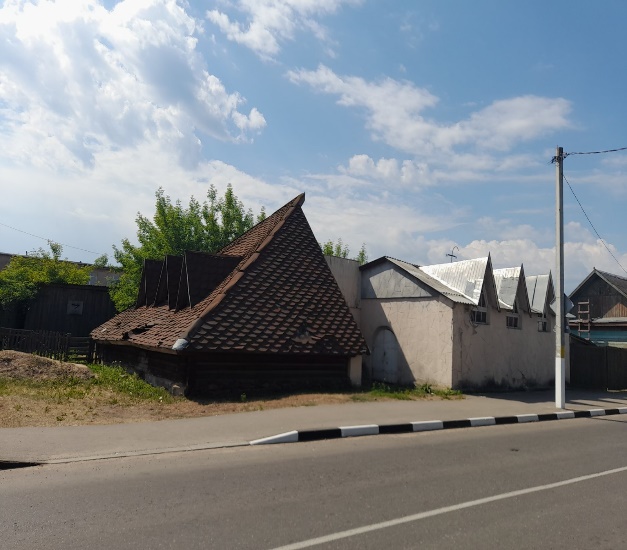 